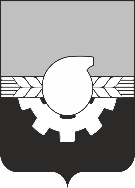 АДМИНИСТРАЦИЯ ГОРОДА КЕМЕРОВОПОСТАНОВЛЕНИЕот 25.04.2024 № 1201О демонтаже незаконно размещенных объектовРуководствуясь решением Кемеровского городского Совета народных депутатов от 19.10.2018 № 171 «Об утверждении Положения «О порядке освобождения земельных участков, находящихся в муниципальной собственности города Кемерово, и земельных участков на территории города Кемерово, государственная собственность на которые не разграничена, 
от незаконно размещенных на них объектов, не являющихся объектами капитального строительства, в том числе осуществления демонтажа 
и (или) перемещения таких объектов»1. Принять решение о демонтаже незаконно размещенных металлических строений в количестве двух штук, не являющихся объектами капитального строительства, расположенных на земельном участке, государственная собственность на который не разграничена по адресному ориентиру: 
г. Кемерово, на пересечении ул. Красноармейская и ул. 2-я Кирзаводская. 2. Вывоз и хранение демонтированных объектов и находящегося внутри них имущества осуществить силами специализированной организации.3. Утвердить состав комиссии по демонтажу незаконно размещенных объектов согласно приложению к настоящему постановлению.4. Комиссии по демонтажу незаконно размещенных объектов осуществить мероприятия по демонтажу указанных в пункте 1 настоящего постановления незаконно размещенных объектов не позднее 31 декабря 2024 года.5. Комитету по работе со средствами массовой информации администрации города Кемерово обеспечить официальное опубликование настоящего постановления и разместить настоящее постановление на официальном сайте администрации города Кемерово в информационно-телекоммуникационной сети «Интернет».6. Контроль за исполнением настоящего постановления возложить 
на первого заместителя Главы города Мельника В.П.Глава города                                                                                              Д.В. Анисимов                                                                                                    ПРИЛОЖЕНИЕ к постановлению администрации города Кемеровоот 25.04.2024 №1201СОСТАВкомиссии по демонтажу незаконно размещенных объектовПредседатель комиссии:Кондратьев Алексей Владимировичначальник управления архитектуры и градостроительства администрации города КемеровоЧлены комиссии:Мулько Егор Олегович заведующий отделом муниципального земельного контроля управления архитектуры и градостроительства администрации города КемеровоСаакян Ваган Аматуниевич консультант-советник отдела муниципального земельного контроля управления архитектуры и градостроительства администрации города Кемерово Судиловская Алина Юрьевнаконсультант-советник отдела муниципального земельного контроля управления архитектуры и градостроительства администрации города Кемерово